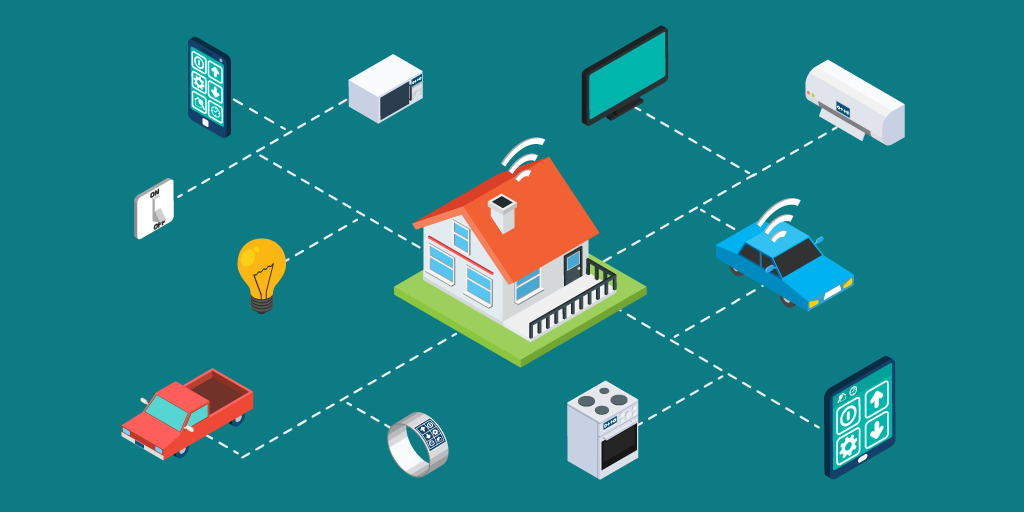 Projekt: Smart HomeAbstraktVytvořit aplikaci pro virtuální simulaci inteligentního domu, kde simulujeme chod domácnosti, používáme jednotlivá zařízení domu a vyhodnocujeme využití, spotřebu, volný a pracovní čas jednotlivých osob.Funkční požadavkyEntity se kterými pracujeme je dům, okno (+ venkovní žaluzie), patro v domu, senzor, zařízení (=spotřebič), osoba, auto, kolo, domácí zvíře jiného než hospodářského typu, plus libovolné další entityJednotlivá zařízení v domu mají API na ovládání. Zařízení mají stav, který lze měnit pomocí API na jeho ovládání. Akce z API jsou použitelné podle stavu zařízení. Vybraná zařízení mohou mít i obsah - lednice má jídlo, CD přehrávač má CD.Spotřebiče mají svojí spotřebu v aktivním stavu, idle stavu, vypnutém stavuJednotlivá zařízení mají API na sběr dat o tomto zařízení. O zařízeních sbíráme data jako spotřeba elektřiny, plynu, vody a funkčnost (klesá lineárně s časem)Jednotlivé osoby a zvířata mohou provádět aktivity(akce), které mají nějaký efekt na zařízení nebo jinou osobu. Např. Plynovy_kotel_1[oteverny_plyn] + Otec.zavritPlyn(plynovy_kotel_1) -> Plynovy_kotel_1[zavreny_plyn].Jednotlivá zařízení a osoby se v každém okamžiku vyskytují v jedné místnosti (pokud nesportují) a náhodně generují eventy (eventem může být důležitá informace a nebo alert)Eventy jsou přebírány a odbavovány vhodnou osobou (osobami) nebo zařízením (zařízeními). Např.:čidlo na vítr (vítr) => vytažení venkovních žaluziíjistič (výpadek elektřiny) => vypnutí všech nedůležitých spotřebičů (v provozu zůstávají pouze ty nutné)čidlo na vlhkost (prasklá trubka na vodu) => máma -> zavolání hasičů, táta -> uzavření vody;dcera -> vylovení křečkaMiminko potřebuje přebalit => táta se skrývá, máma -> přebaleníZařízení přestalo fungovat => …V lednici došlo jídlo => ...Vygenerování reportů:HouseConfigurationReport: veškerá konfigurační data domu zachovávající hieararchii - dům -> patro -> místnost -> okno -> žaluzie atd. Plus jací jsou obyvatelé domu.EventReport: report eventů, kde grupujeme eventy podle typu, zdroje eventů a jejich cíle (jaká entita event odbavila)ActivityAndUsageReport: Report akcí (aktivit) jednotlivých osob a zvířat, kolikrát které osoby použily které zařízení.ConsumptionReport: Kolik jednotlivé spotřebiče spotřebovaly elektřiny, plynu, vody. Včetně finančního vyčíslení.Při rozbití zařízení musí obyvatel domu prozkoumat dokumentaci k zařízení - najít záruční list, projít manuál na opravu a provést nápravnou akcí (např. Oprava svépomocí, koupě nového atd.). Manuály zabírají mnoho místa a trvá dlouho než je najdete. Hint: Modelujte jako jednoduché akce ...dokumentace je přístupná jako proměnná přímo v zařízení, nicméně se dotahuje až, když je potřeba. Rodina je aktivní a volný čas tráví zhruba v poměru (50% používání spotřebičů v domě a 50% sport kdy používá sportovní náčiní kolo nebo lyže). Když není volné zařízení nebo sportovní náčiní, tak osoba čeká.Nefunkční požadavkyNení požadována autentizace ani autorizaceAplikace může běžet pouze v jedné JVMAplikaci pište tak, aby byly dobře schované metody a proměnné, které nemají být dostupné ostatním třídám. Vygenerovný javadoc by měl mít co nejméně public metod a proměnných.Reporty jsou generovány do textového souboruKonfigurace domu, zařízení a obyvatel domu může být nahrávána přímo z třídy nebo externího souboru (preferován je json)Použitelné design patternyState machineIteratorFactory/Factory methodDecoratorSingletonVisitorObserverChain of responsibilityPartially persistent data structureObject PoolLazy InitializationMonáda (2 body místo jednoho za implementaci vlastní monády)StreamyPožadované výstupyDesign ve formě use case diagramů, class diagramů a stručného popisu jak chcete úlohu realizovatVeřejné API - Javadoc vygenerovaný pro funkce, kterými uživatel pracuje s vaším softwareDvě různé konfigurace domu a pro ně vygenerovány reporty za různá období. Minimální konfigurace alespoň jednoho domu je: 6 osob, 3 zvířata, 8 typů spotřebičů, 20 ks spotřebičů, 6 místností, jedny lyže, dvě kola. 